Атқарылған жұмыстар туралы ақпараткүзгі демалыс кезінде2018 жылғы 29 қазан мен 3 қараша аралығында күзгі демалыс кезінде мектеп оқушыларымен тәрбие іс-шаралары күн сайын өткізілді. Барлық сынып жетекшілері өз сыныптарының мүдделері мен қажеттіліктеріне сүйене отырып, каникулда өз жұмысын жоспарлады. Мектепте күзгі демалыс кезінде ақпарат, жұмыс жоспары орналастырылған стенд ресімделді. Жазғы демалысқа кетер алдында мектептің барлық оқушыларымен күзгі демалыс уақытында қауіпсіздік техникасы мен үй және қоғамдық орындарда, экскурсия кезінде қауіпсіз жүріс-тұрыс ережелерін сақтау туралы әңгіме жүргізілді. Оқушылар жол қозғалысының негізгі ережелері және оларды мүлтіксіз сақтау қажеттілігі туралы еске салды. Әңгіме барысында кәмелетке толмағандардың құқық бұзушылықтарының алдын алуға ерекше көңіл бөлінді. Күзгі демалыс кезінде мектепте 5-11 сынып оқушылары үшін пән олимпиадасы өтті. 9 сынып оқушыларын мемлекеттік қорытынды аттестаттауға дайындау сапасын арттыру мақсатында емтихан пәндері бойынша топтық және жеке кеңестер өткізілді.                            Бастауыш сынып оқушылары каникулдың алғашқы күндерінде "әлем - Синема"кинотеатрына барды. Балалар "Смолтфурт" атты көңілді мультфильмді тамашалады.2 сынып оқушылары үшін "Күз бояулары"ойыны өткізілді – Балалар әр түрлі сайыстарға қатысып, сөзжұмбақтар шешті. 3 сыныптар арасында ЖЖЕ бойынша "Бақытты оқиға"ойын-викторина өткізілді. Балалар ойын түрінде жол жүру ережелері бойынша білімдерін есіне алып, бекітті."Жас Ақылдылар мен ақылдыларға" зияткерлік сайыстар, " Бәрін білгім келеді!"XXI ғасыр Лидеі" ойыны, аталған іс-шаралар логикалық, шығармашылық ойлауды дамытуға ықпал етті.    9 сынып оқушылары "мен өз қаламды сүйемін!" атты қалалық акцияға қатысты."саябақтың орталық аллеясында ағаш мүсіндер қалпына келтіріліп, қалпына келтірілді.                                                                                              8 "Б" ,8 "Г" сыныптарында кәсіптік бағдар сұрақтары қарастырылды. Сынып жетекшілері "Менің болашақ мамандығым", "Мамандық таңдау – маңызды іс!", онда ең сұранысқа ие мамандықтар қаралды. Сондай-ақ балаларды қызықтырған мамандықтарды алуға болатын оқу орындарымен таныстырды.   5 " Б " сыныбында адамның денсаулығына зиян келтіретін әлеуметтік желілердің теріс әсерінен қорғау мәселелері бойынша сынып сағаты өткізілді.                                             Демалыс кезінде "Күзгі бал" мерекесі өтті, онда орта және жоғары сынып оқушылары өздерінің шығармашылық қабілеттерін көрсетті. Оқушылар үшін мерекені ұйымдастырушылар көңілді конкурстар дайындады. Командалар үй тапсырмасын көркемдік нөмір, күзгі қолөнер және "қыз - күз"бейнесін дайындады.  Жанкүйерлер байқауға қатысушыларды қуанышпен және көтеріңкі көңіл-күймен қарсы алды. Күзгі мерекелер үлкен әсер қалдырды және балаларға көптеген рахат әкелді. Оқушылардың сауығуына үлкен көңіл бөлінді, осыған байланысты дене тәрбиесі мұғалімдері сынып жетекшілерімен бірге 1-сыныптарда "Көңілді старт", " күшті, батыл, епті!"5 сыныпта 8-11 сыныптар арасында спорттық ойындар өткізілді.Күзгі демалыс кезінде№1 НОМ БМ іс-шараларына қатысты.  2018 жылдың 30 қазанында жедел топпен алдын алу іс-шарасы өткізілді.  Іс-шараның мақсаты: кәсіптік есепте тұрған кәмелетке толмағандардың, сондай-ақ тұрмысы нашар отбасынан шыққан балалардың бос уақытын ұйымдастыруға бақылау жасау.  Рейдке әкімшілік мүшелері, педагогтар, "Адал ұрпақ"клубының мүшелері қатарынан 5 мобильді топ шықты.   Тексеру кезінде кәмелетке толмағандар үйде болған. 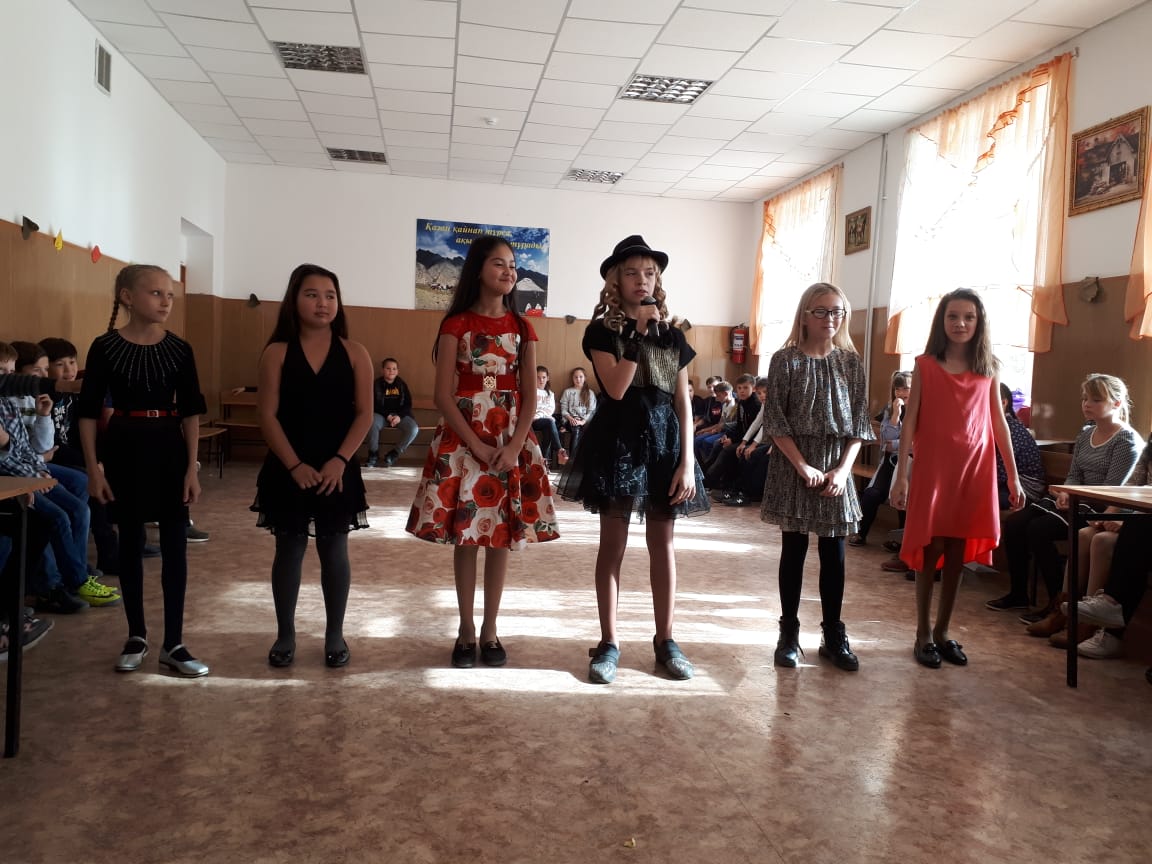 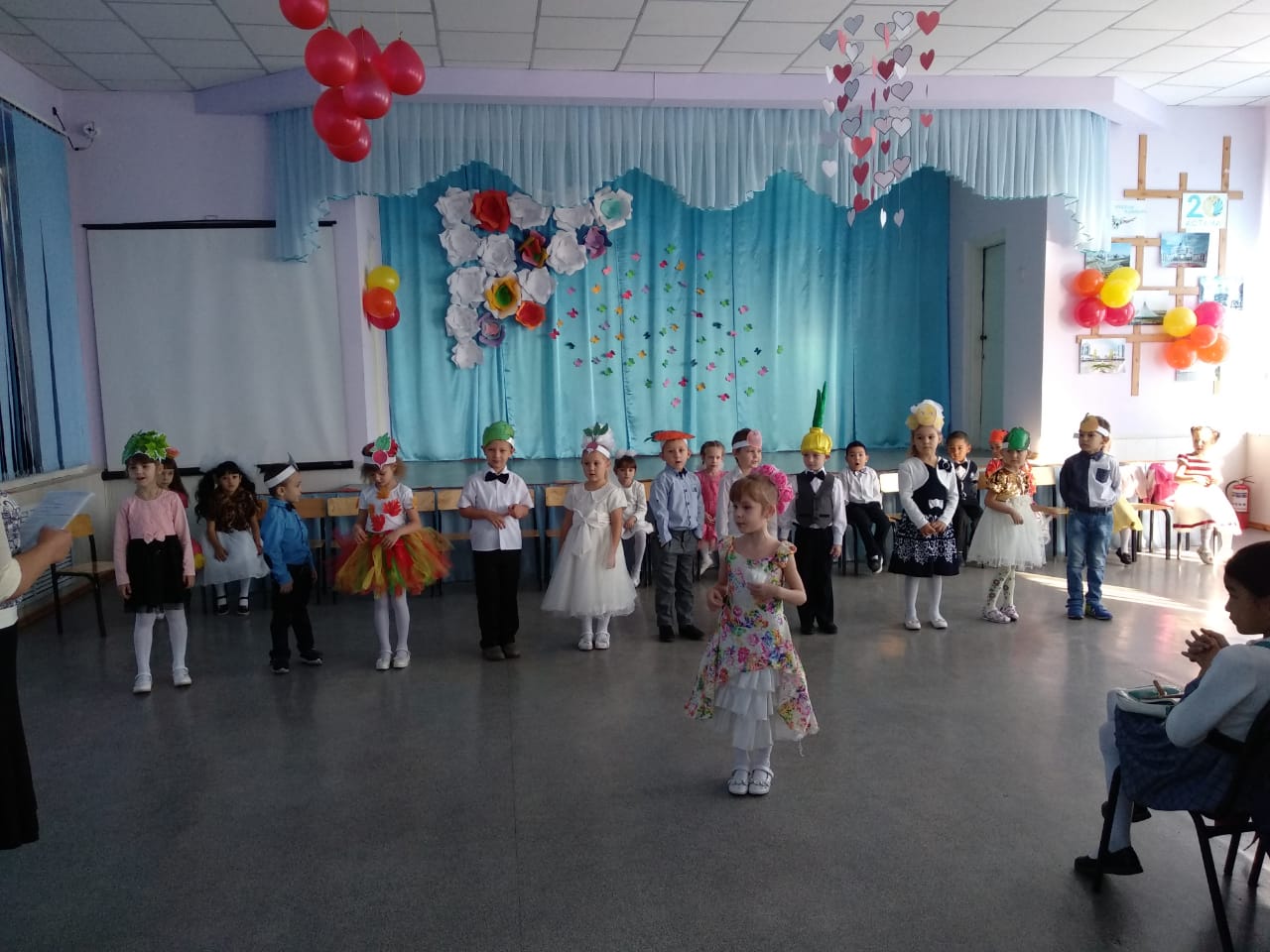 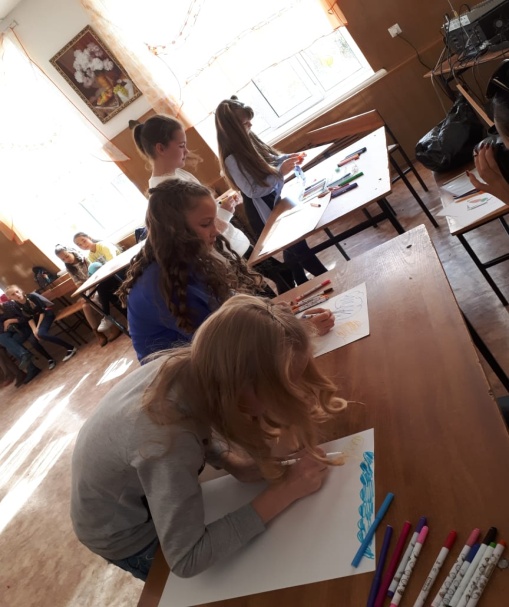 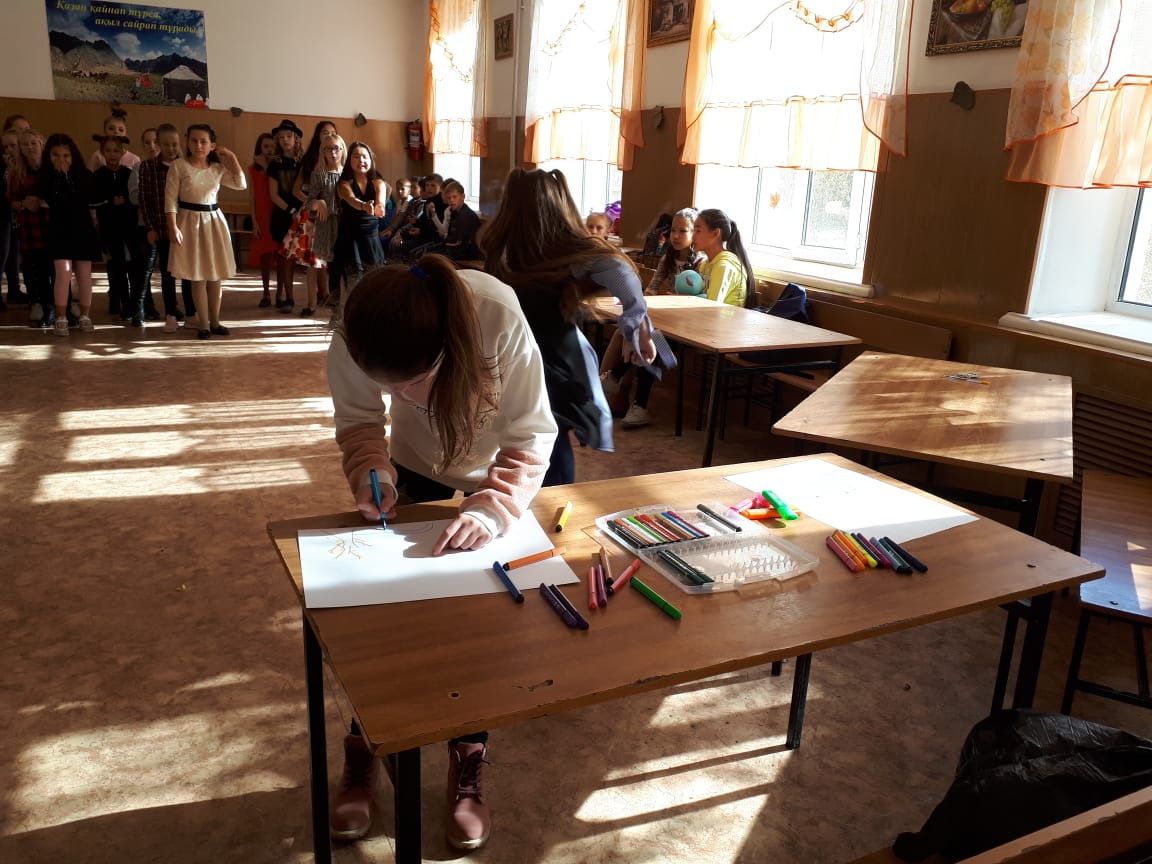 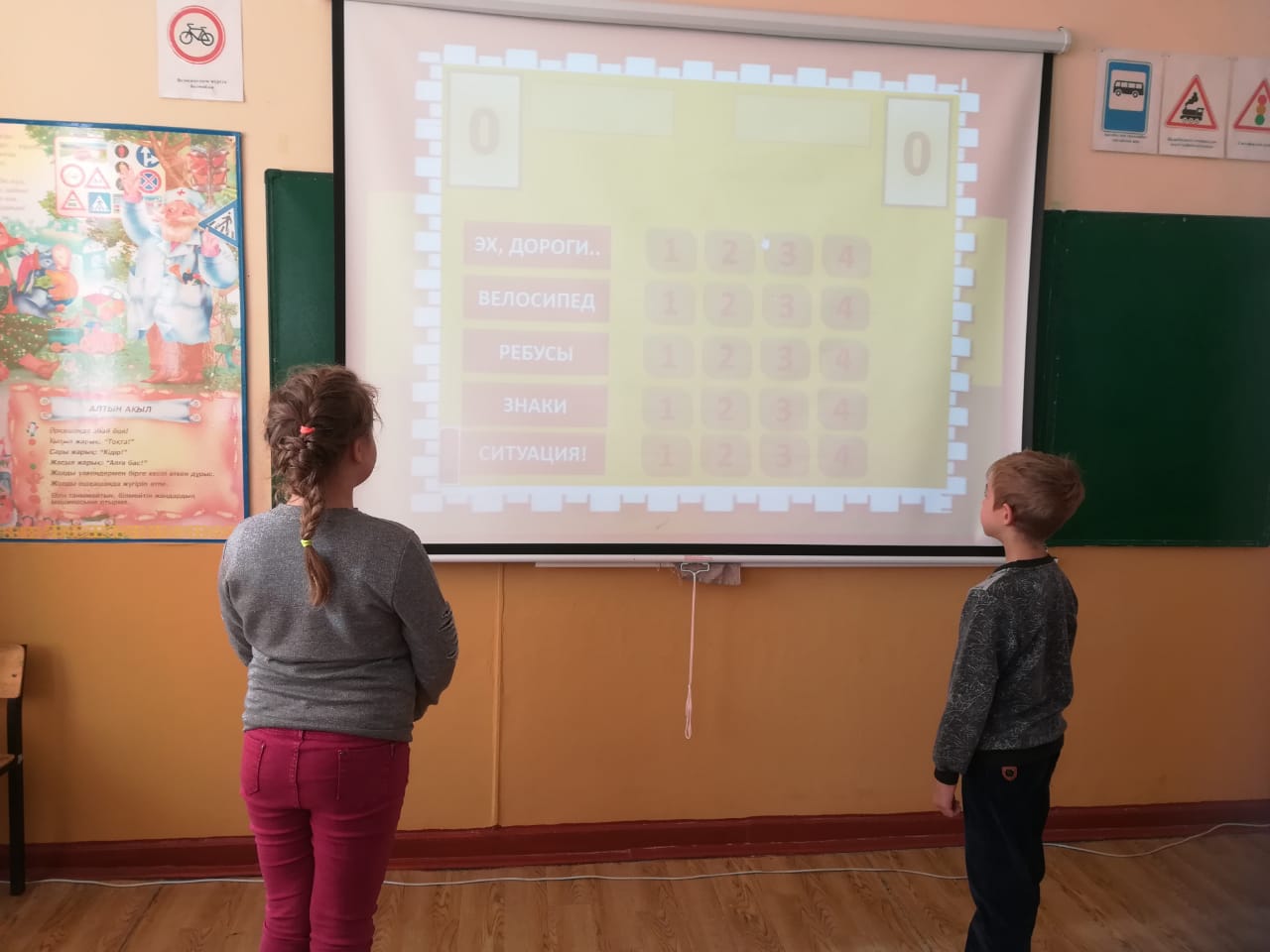 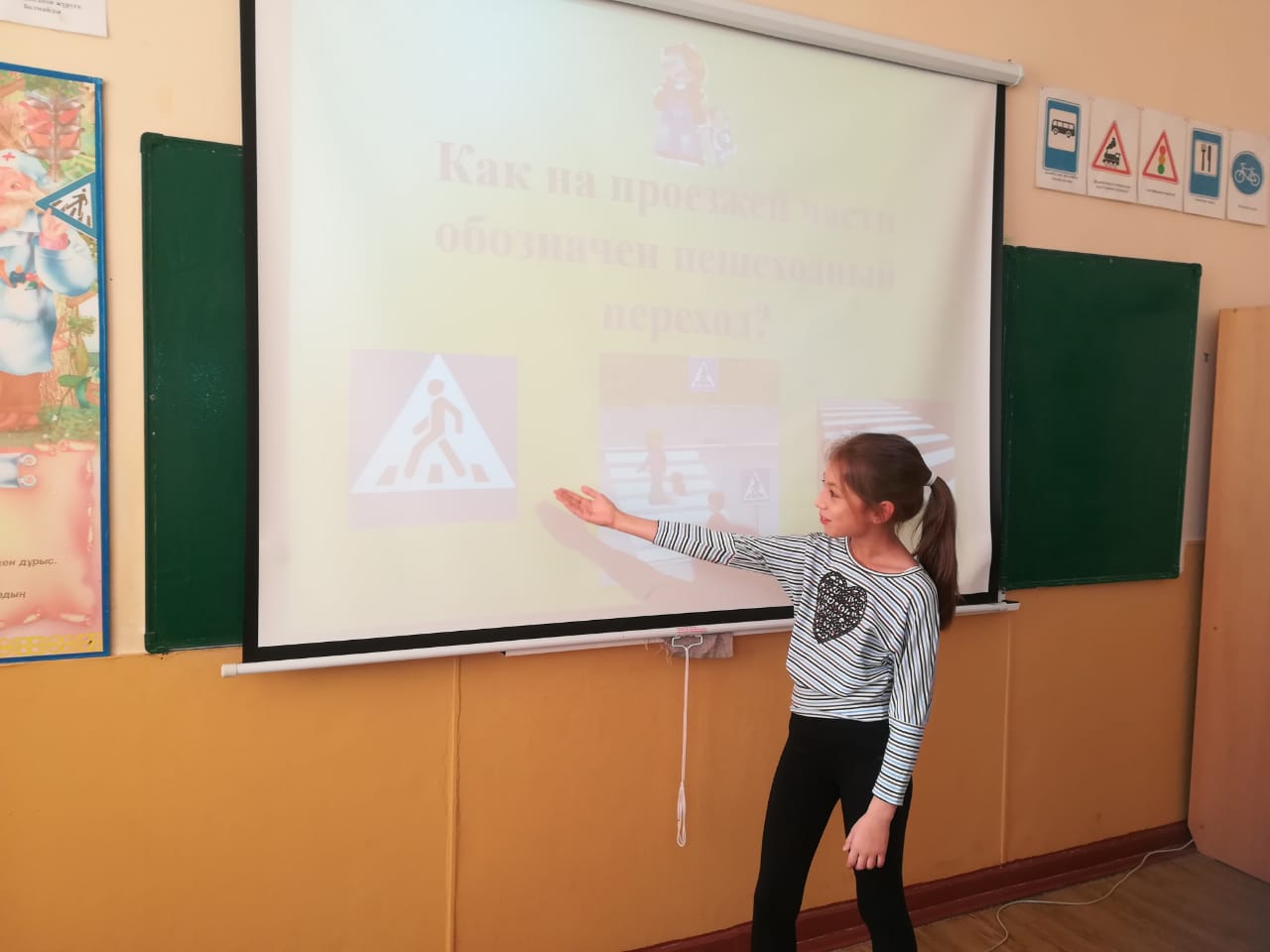 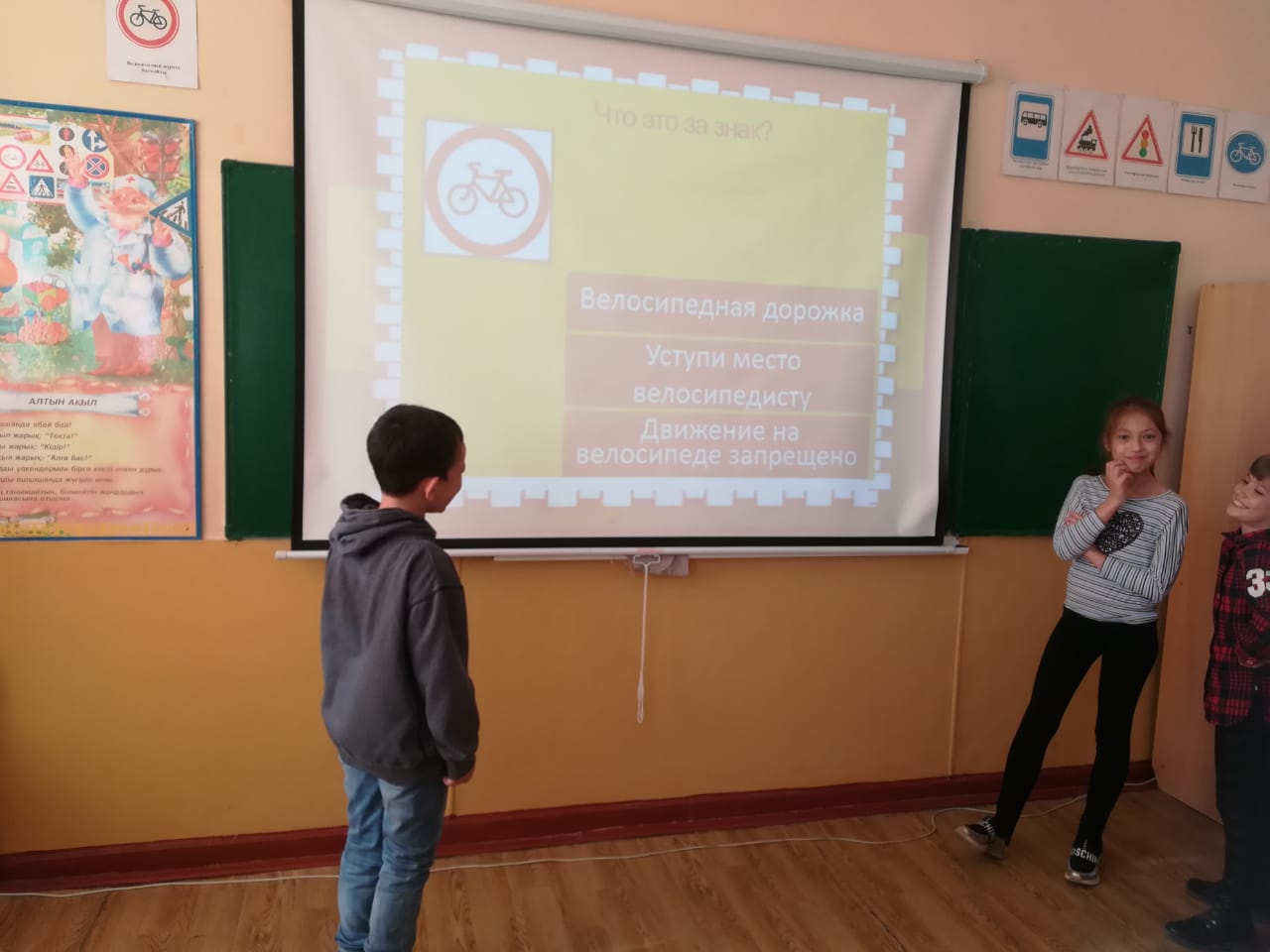 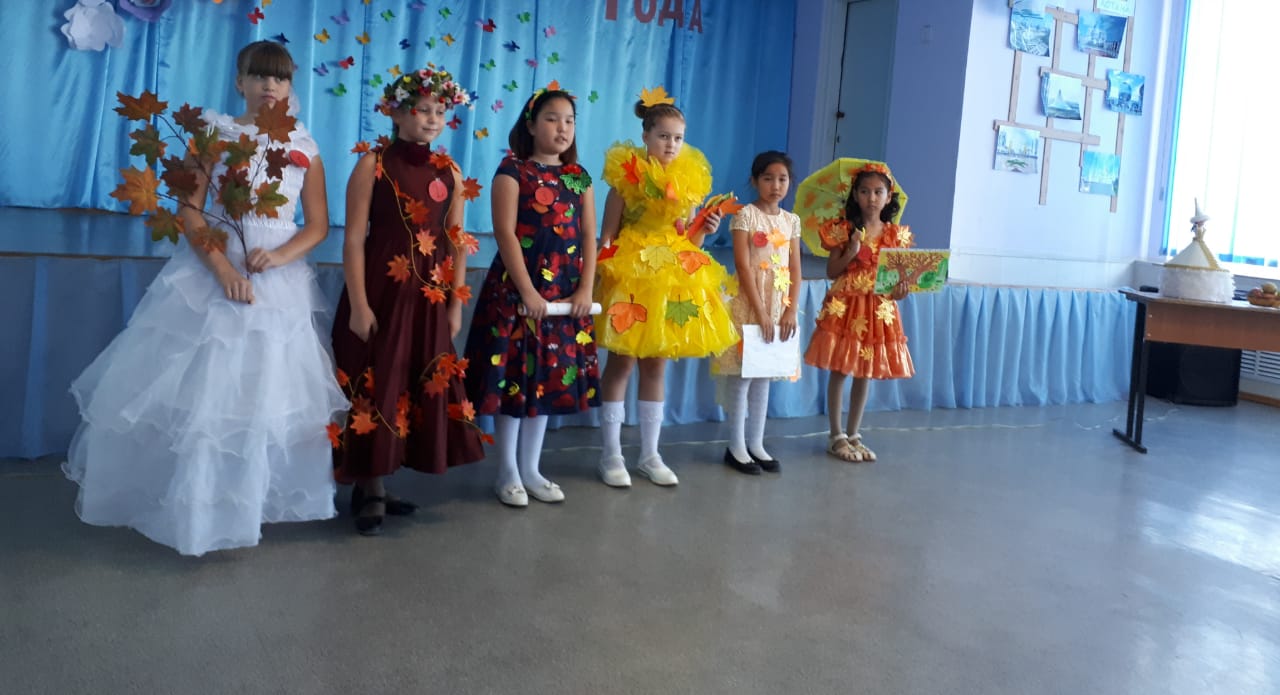 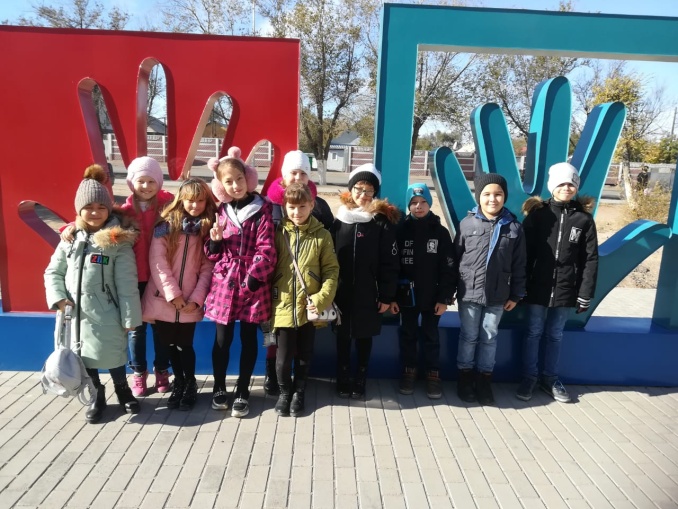 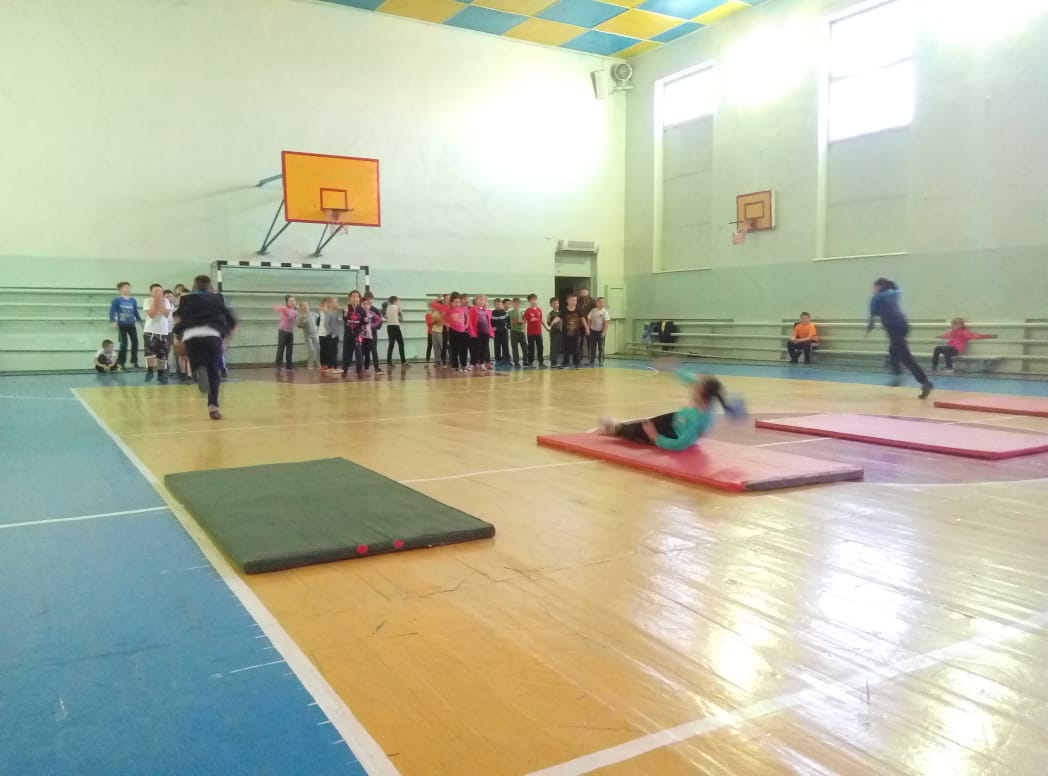 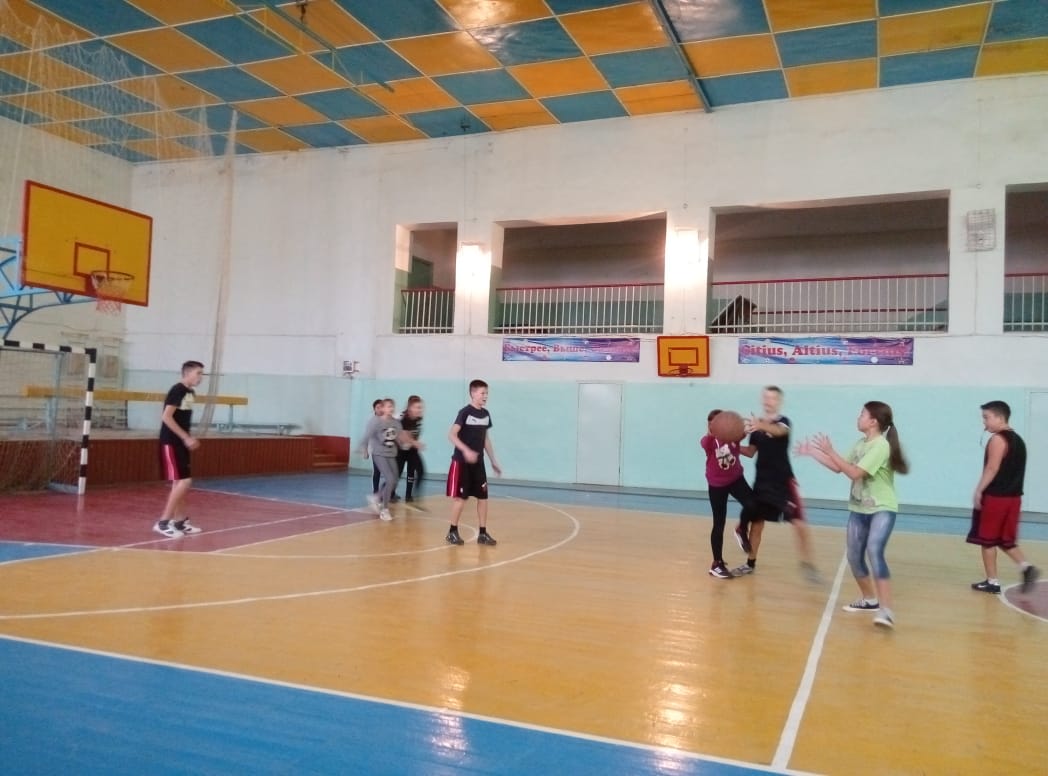 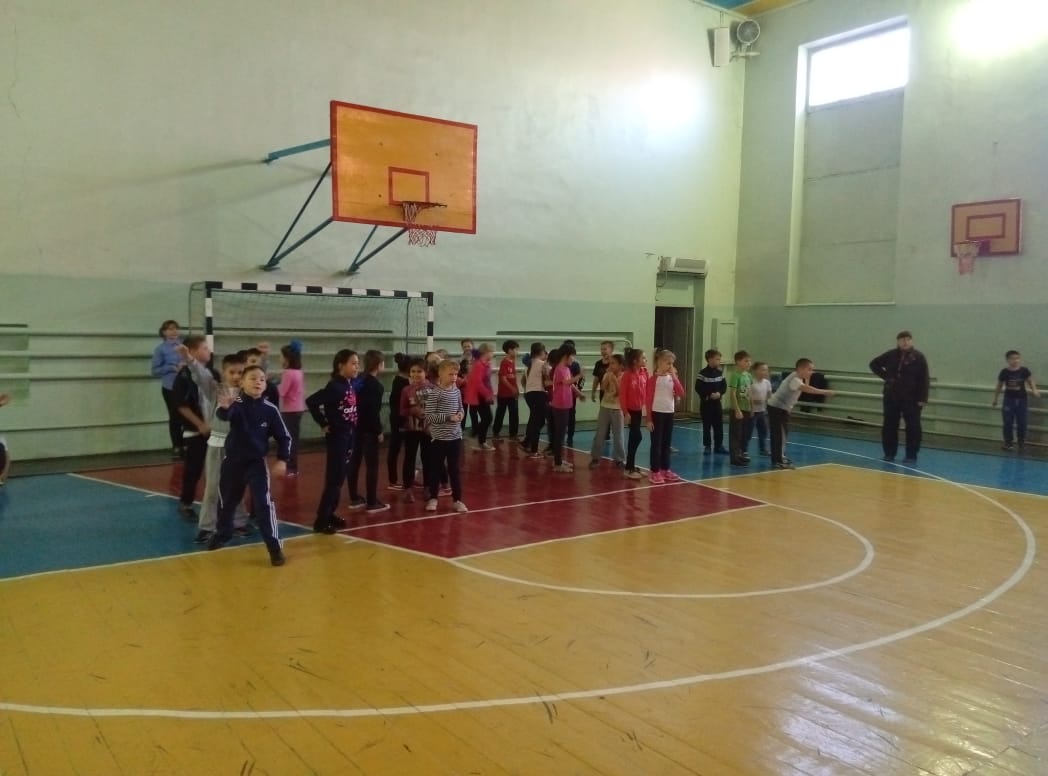 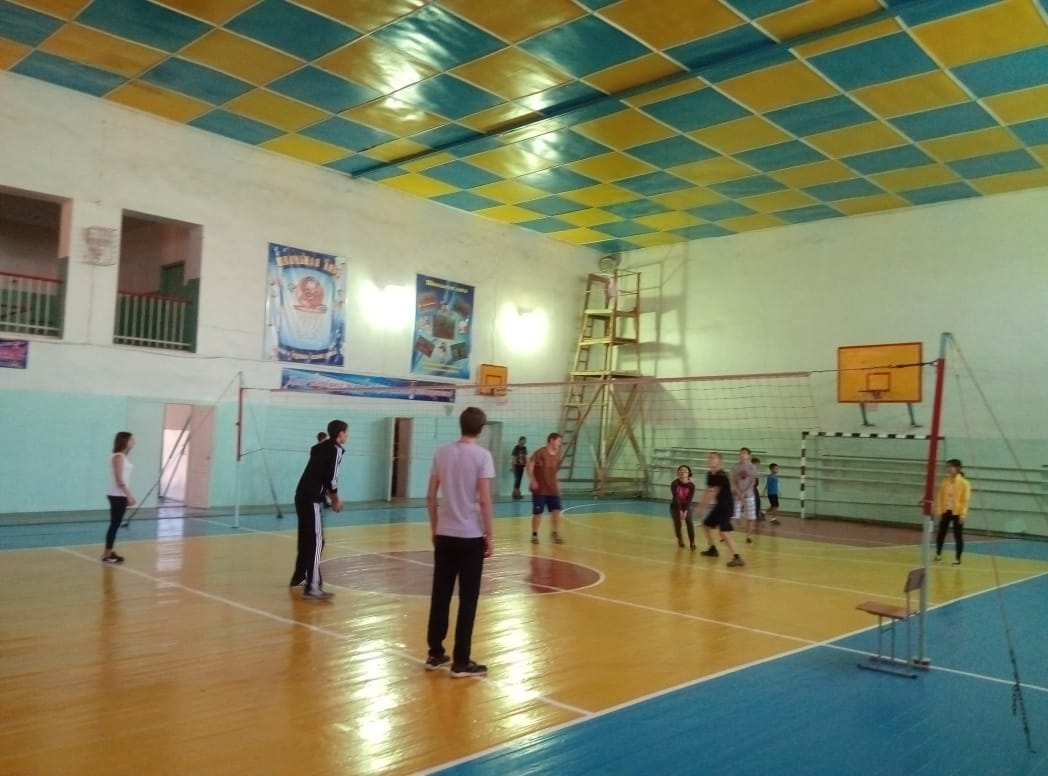 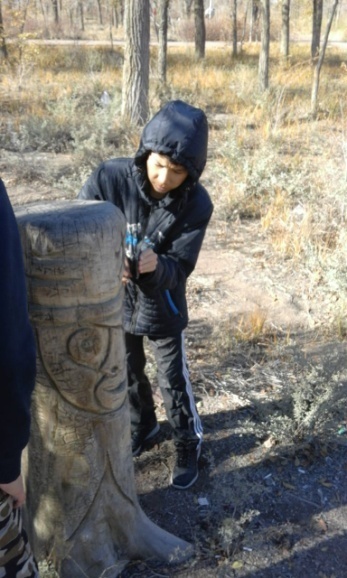 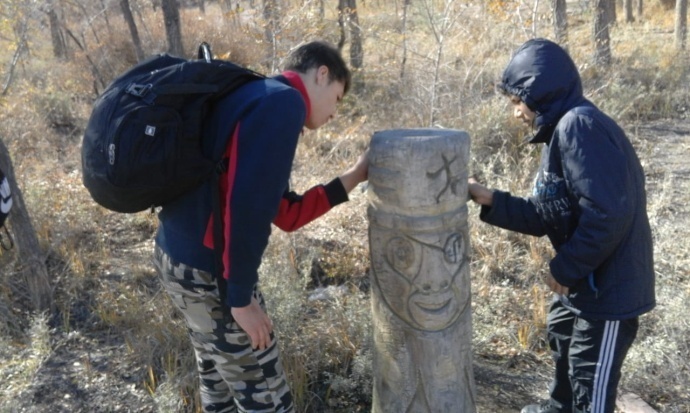 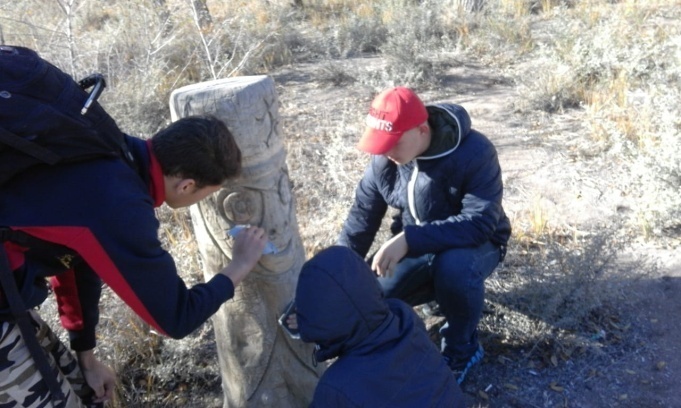 